Анкета для поездки в 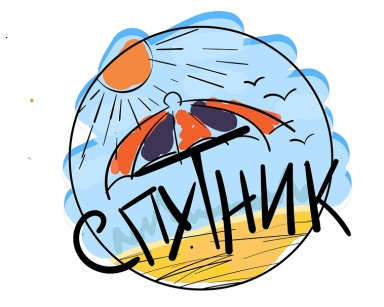 Детский оздоровительный комплекс  «Спутник»(заполняется родителями)
1. Фамилия, имя  ребенка ____________________________________________________________________________2. Возраст_______ лет, дата рождения__________________,№ школы_________________ город________________, номер id контакте________________, размер одежды__________ 3. Бывал ли ребенок в лагерях: в Подмосковье ______________, на море ______________, за рубежом ____________________ что понравилось? ____________________________________________________________ не понравилось?______________________________________________________________4. Увлечения Вашего ребенка (кружки, секции, хобби и т.д.) _____________________________________________________________________________5. Есть ли противопоказания для занятия спортом? _____________________________________________________________________________6. Как ребенок плавает?   не умеет / немного держится на воде / боится воды / плавает / хорошо плавает                        (нужное обвести)7. Есть ли у ребенка индивидуальная непереносимость продуктов питания, лекарств.  Если да, то какие? _____________________________________________________________________________8.  Часто ли ребенок болеет? Если да, то чем? Хронические заболевания___________________________________________________________________,     какие инфекционные болезни перенес, возможно ли обострение? ______________________________________________________________________________     были ли травмы (переломы, ушибы, сотрясения и т.п.) за последние полгода ______________________________________________________________________________     подробней о проблемах,   _____________________________________________________________________________ _____________________________________________________________________________     медикаменты в лагерь брать запрещено, но если есть такая необходимость, то укажите подробно,что это за лекарство, как его принимать и не забудьте сдать при оформлении документов  в лагере или в офисе ______________________________________________________________________9. Характер Вашего ребенка (скрытный, общительный, застенчивый, стеснительный) или  иное:  ________________________________________________________________________                                                   (нужное подчеркнуть)                                              10. Есть ли проблемы во взаимоотношении со сверстниками или взрослыми?______________________________________________________________________________11. Внимание! Этот пункт касается детей старше 14 лет.   Разрешаете ли Вы  Вашему ребенку      курить_________ (да, нет), употреблять алкогольные напитки ________ (да, нет),      Рекомендации  вожатому в случае нарушения ребенком этих запретов ______________________________________________________________________________12. Дополнительные сведения о ребенке, на что следует обратить внимание, как  помочь______________________________________________________________________________13. Если ребенок хранит личные деньги  у себя, то ответственность за их сохранность  вожатый не несет.     Если Вы сдаете личные деньги ребенка на хранение вожатым, то заполните таблицу:Карманные деньги сдаются в незапечатанном, подписанном конверте вместе с основным набором документов в лагере или в офисе. 14. Экстренная связь. В таблице указываются домашний или мобильный телефон, а если будут отсутствовать родители, телефон ответственного лица (совершеннолетнее лицо, которому, в случае отсутствия родителей, доверяется решение значимых вопросов по ребенку) ФИО ______________________________________________________________)15. Фактический адрес проживания ребенка( вкл. индекс) ______________________________________________________________________________ Ф.И.О. заполнившего анкету ________________________степень родства_______________                                                                            _________ дата_____________ подписьРазрешение на фотографирование ребенкаЯ, (Ф.И.О) _______________________________________являюсь законным представителем( Ф.И.О. ребенка)_______________________,отправляющегося в ДОК «Спутник» ___________________________.Разрешаю / не разрешаю (ненужное зачеркнуть)  фотографироватьмоего ребенка, выставлять фотографии на сайт компании, официальные соц.сети (группа вконтакте, Instagram) опубликовывать фотографии в печатной продукции компании. Подпись родителей  	Дата__________________	____________Количество карманных денегРекомендации вожатому по выдаче денег ребенку(как часто и какими частями выдавать, укажите, на какие доп. услуги)Контактные телефоны (домашний, рабочий, мобильный)Домашний адрес (подробно)